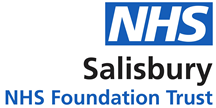 Mortality Structured Judgement Review (SJR) Proforma (V1.0)Please complete the patient’s details below using your clinical judgement. This form should be reviewed by a senior nurse or senior doctor e.g. SpR or above. This template was first adopted by Great Western Hospital, Swindon and modified for use at SFT, Feb 2022. Version 1.0 approved for use: March 2022, modified February 2023. RCP guidance for Reviewers:https://www.rcplondon.ac.uk/sites/default/files/media/Documents/NMCRR%20guide%20England_0.pdfCase-notes reviewed Case-notes reviewed Case-notes reviewed Case-notes reviewed Case-notes reviewed Case-notes reviewed Case-notes reviewed Case-notes reviewed Patient Name:Patient Name:Hosp No:Age / DoB:Hosp No:Age / DoB:Hosp No:Age / DoB:Hosp No:Age / DoB:Hosp No:Age / DoB:Hosp No:Age / DoB:Date of admission:Admission diagnosis:Date of Death: Date of admission:Admission diagnosis:Date of Death: Please print your name: Job title:      Contact number:                                                           Date of review: Please print your name: Job title:      Contact number:                                                           Date of review: Please print your name: Job title:      Contact number:                                                           Date of review: Please print your name: Job title:      Contact number:                                                           Date of review: Please print your name: Job title:      Contact number:                                                           Date of review: Please print your name: Job title:      Contact number:                                                           Date of review: Expectation of deathExpectation of deathExpectation of deathExpectation of deathExpectation of deathExpectation of deathExpectation of deathExpectation of deathWas this patient expected to die at admission?Was this patient expected to die subsequently?Was this patient expected to die at admission?Was this patient expected to die subsequently?Was this patient expected to die at admission?Was this patient expected to die subsequently?Was this patient expected to die at admission?Was this patient expected to die subsequently?Was this patient expected to die at admission?Was this patient expected to die subsequently?Yes Yes No No No No Brief Case Summary/SynopsisBrief Case Summary/SynopsisBrief Case Summary/SynopsisBrief Case Summary/SynopsisBrief Case Summary/SynopsisBrief Case Summary/SynopsisBrief Case Summary/SynopsisBrief Case Summary/SynopsisMCCD 1a Cause of death: Coroners Case :       Yes  / No MCCD 1a Cause of death: Coroners Case :       Yes  / No MCCD 1a Cause of death: Coroners Case :       Yes  / No MCCD 1a Cause of death: Coroners Case :       Yes  / No MCCD 1a Cause of death: Coroners Case :       Yes  / No MCCD 1a Cause of death: Coroners Case :       Yes  / No MCCD 1a Cause of death: Coroners Case :       Yes  / No MCCD 1a Cause of death: Coroners Case :       Yes  / No Elective Admission Elective Admission Elective Admission Emergency Admission Emergency Admission Emergency Admission Emergency Admission Emergency Admission Admitted from:Admitted from:Admitted from:Admitted from:Admitted from:Admitted from:Admitted from:Admitted from:Own Home Residential/Nursing/Care HomeResidential/Nursing/Care HomeResidential/Nursing/Care HomeOther Other Other Other Warden/Sheltered Accommodation Other Hospital  Other Hospital  Other Hospital  Unable to tell Unable to tell Unable to tell Phase of Care 1: On Admission (first 24hrs) – Brief descriptionCare during this phase was                              Very Poor-1    Poor-2    Adequate-3     Good-4     Excellent-5During the first 24hrs of Admission, was - During the first 24hrs of Admission, was - During the first 24hrs of Admission, was - During the first 24hrs of Admission, was - Was the patient seen by consultant within 14 hrs of admissionYes No Unable to tell Was patient death anticipated within 24hrs of admissionYes No Unable to tell Phase of Care 2: On-going care – Brief descriptionCare during this phase was                              Very Poor-1    Poor-2    Adequate-3     Good-4     Excellent-5During Admission, did any of the following occur?     (tick all that apply) During Admission, did any of the following occur?     (tick all that apply) During Admission, did any of the following occur?     (tick all that apply) During Admission, did any of the following occur?     (tick all that apply) SepsisYes No Unable to tell AKIYes No Unable to tell Hospital Acquired Infection (Pneumonia, Covid, C-Diff, etc)Yes No Unable to tell In-patient FallYes No Unable to tell Inappropriate ward transfersYes No Unable to tell Unexpected return to TheatreYes No Unable to tell Signs of deterioration that were not acted uponYes No Unable to tell Phase of Care 3: Care during a procedure – Brief description or tick here if No procedure was undertaken Care during this phase was                         Very Poor-1    Poor-2    Adequate-3     Good-4     Excellent-5Phase of Care 4: Peri-Operative Care – Brief description or tick here if No procedure was undertaken Care during this phase was                          Very Poor-1    Poor-2    Adequate-3     Good-4     Excellent-5Phase of Care 5: End of Life Care – Brief description Care during this phase was                           Very Poor-1    Poor-2    Adequate-3     Good-4     Excellent-5During End of Life, was there -      (tick all that apply) During End of Life, was there -      (tick all that apply) During End of Life, was there -      (tick all that apply) During End of Life, was there -      (tick all that apply) Regular Consultant ReviewYes No Unable to tell A Personalised Care Plan to support the patient’s deathYes No Unable to tell RESPECT form completedYes No Unable to tell Discussions with family/carers regarding deteriorationYes No Unable to tell Evidence that Patient’s End of Life wishes were followedYes No Unable to tell Assessment of Problems in Care  Assessment of Problems in Care  Assessment of Problems in Care  Were there any problems with the care of the patient?Yes Please continue below : Problem types then OAoCWere there any problems with the care of the patient?No  Please continue directly to Overall Assessment of CareProblem type(s) (tick/select an answer only for those that occurred)         If this problem occurred did it lead to harm?Problem type(s) (tick/select an answer only for those that occurred)         If this problem occurred did it lead to harm?Problem type(s) (tick/select an answer only for those that occurred)         If this problem occurred did it lead to harm?Problem type(s) (tick/select an answer only for those that occurred)         If this problem occurred did it lead to harm?Assessment, investigation or diagnosis [incl risk of pressure ulcer, falls, VTE]      Yes     No     Probably Medication / IV fluids / electrolytes / oxygen      Yes     No     Probably Treatment and management plan [incl prevention of pressure ulcer, falls, VTE]      Yes     No     Probably Infection control management      Yes     No     Probably Operation / invasive procedure      Yes     No     Probably Clinical monitoring [incl failure to recognise / respond to changes]      Yes     No     Probably Resuscitation following a cardiac or respiratory arrest      Yes     No     Probably Other problem not fitting in the categories above      Yes     No     Probably Overall Assessment of Care [in accordance with good practice] – Brief description Care overall was                              Very Poor-1    Poor-2    Adequate-3     Good-4     Excellent-5Documentation Documentation Standard of Documentation wasVery Poor-1    Poor-2    Adequate-3     Good-4     Excellent-5Order of the Case-notes wereVery Poor-1    Poor-2    Adequate-3     Good-4     Excellent-5Was death considered to be >50% chance avoidable?Yes No Please list learning points / changes in practice / good practice for sharing / any other actions eg resulting from M&M discussion:123Above includes learning relevant to other specialties:    Y / NOutcome from Structured Judgement ReviewOutcome from Structured Judgement ReviewNo further action required (overall score is 3 or above and no problems in care identified which probably or did lead to harm)Case to be discussed/presented at Speciality M&M for Shared Learning              Please record date and outcome of M&M Discussion below:Escalation to Higher Level Review (overall score is less than 3 or problems in care identified which probably or did lead to harm)Higher Level Review   (To be completed by Trust Mortality Lead or nominated Clinician)Higher Level Review   (To be completed by Trust Mortality Lead or nominated Clinician)Higher Level Review   (To be completed by Trust Mortality Lead or nominated Clinician)Outcome from Higher Level ReviewOutcome from Higher Level ReviewOutcome from Higher Level ReviewNo further action required No further action required Case to be discussed/presented at Trust Mortality Group for shared LearningCase to be discussed/presented at Trust Mortality Group for shared LearningEscalation to Incident/InvestigationEscalation to Incident/InvestigationOther outcome (as specified above)Other outcome (as specified above)Higher Level Review Completed by:Date of Review: Date of Review: 